Manning Aquatic Centre NAIDOC Week Celebration!Sunday 15th SeptemberFree Entry 11am – 3pmTraditional Welcome to Country at 12pmEvents include TIG events, Traditional Dancers, Creation Station, Big Inflatable & Sausage Sizzle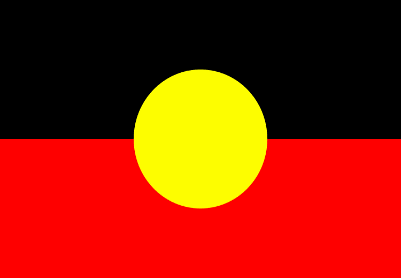 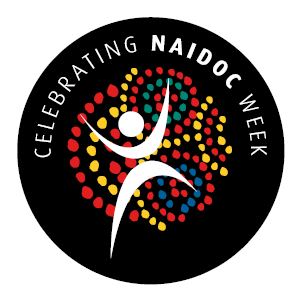 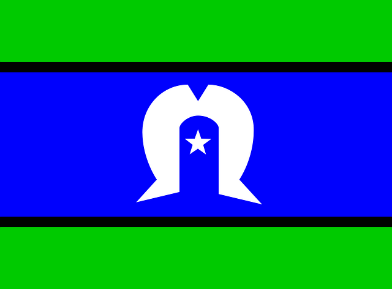 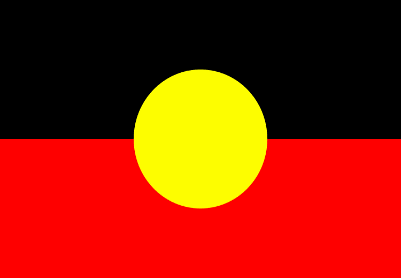 